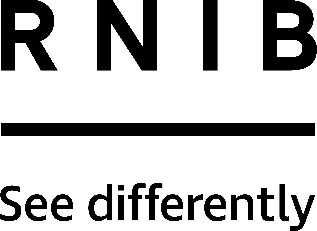 Talking radio controlled alarm clock with dual voice (CC84)Thank you for purchasing from RNIB. In the unlikely event the item is unsuitable, please contact us within 14 days of receipt to obtain your returns number. To ensure your return goes smoothly, the item and all components must be in as new condition and packed in its original, undamaged packaging. For further details and guidance on returning faulty items, please see the Terms and conditions of sale and How to contact RNIB sections of this instruction manual.Please retain these instructions for future reference. These instructions are also available in other formats. Contents General description	2Orientation	2Front	2Back	3Right edge	3Top edge	3Getting started	3Inserting the batteries	3Using the product	4Automatic time and hands setting	4Reception status check	4Changing the volume	4To Switch between male and female voice:	5Button functions	5Backlight	5Alarms	5To Check the alarm times and On/Off settings	5Set daily alarm hour and minute	5Snooze alarm	6Stop the alarm sounding	6Alarms on/off	6Manual signal reception	7Manual time setting (for countries without time signals):	7Reset the clock	8Hints and tips	8Battery low signal	9No talking function after battery replacement	9No talking function whilst hands are showing the correct time	9Hour, minute or second hand(s) is not correct	9How to contact RNIB	9Terms and conditions of sale	9Why recycle?	10What is WEEE?	11How are we helping?	11General descriptionThis clock is radio controlled in the UK only. It will change the time automatically as required for British Summer Time and Autumn, there is no need to reset this clock within the UK. It announces the time and date, has a clear white face with large black numbers and an LED backlight for low light levels. Please note: This clock requires two LR14 1.5V batteries, not included. OrientationPlace the clock in front of you so that the smooth circular face is facing towards you.FrontOn the front face of the clock, just below the circular clock face, are two buttons. The button on the left is referred to as S2 and is used to select the alarm hour. The button to the right is S3 and is used to select the alarm minute. BackTurn the clock around so that the smooth circular clock face is facing away from you. The back of the clock contains the battery compartment, which is in the middle of the bottom half. Just to the right of this, set slightly back, are a series of four circular buttons. Starting from the top, these buttons are:S5, signal. This button protrudes slightly.S6, reset. This button is slightly flatter with a raised dot in the centreS7 (the button to the left), advance hour and S8 (the button to the right), advance minute.Right edgeOn the right-hand edge is a rectangular slider switch; this is used to control the volume of the speech and alarm, or to turn the speech and alarm off.Top edgeAlong the top edge in the middle is a large rectangular button. This is referred to as S1 and is used to; announce the time, snooze the alarm and to turn the backlight on.Getting started Inserting the batteriesThe clock requires two C-Cells LR14 1.5v batteries. Alkaline batteries are recommended.Place the clock so that the clock face is facing away from you. Locate the battery compartment cover which is in the bottom half of the back of the clock. Just below a series of circular cut outs, is a series of tactile lines. Press on this area and pull downwards to remove the battery cover.The battery on the left-hand side should be inserted with positive towards the top and negative towards the bottom. The right-hand battery should be inserted the opposite way around, so negative towards the top and positive towards the bottom.Replace the battery cover by sliding it up from the bottom edge until it clicks into place. Then press the S6 reset button.Note: If you do not press S6, the talking function will not work properly.Place the clock in a location where signal reception can be received and wait until the clock sets itself automatically. This will take between one and 24 hours.Using the productAutomatic time and hands settingThis clock is radio controlled in the UK only, which means that it automatically recalls the UK atomic signal automatically at 3am each morning. This keeps it at the correct time and date even when the time changes in Spring and Autumn in the UK. In the UK the time and date is therefore set automatically.If taken out of signal from the UK, it can be set manually to the correct time only – this includes when travelling abroad. Note: you cannot manually set the date. The date function will resume once UK signal is received again.Reception status checkPress S1 three times to check the status of the reception on the clock. If the signal is successful, the clock will say “UK time updated”. If the signal has failed, the clock will say “UK time not updated”. Do not worry if this happens as the clock will pick up the signal overnight and update.Changing the volumeUse the switch on the right-hand side to adjust the volume of the clock. Slide it up to increase and down to decrease; to turn off completely slide to the bottom position.To Switch between male and female voice:Press and hold button S5 (marked as WAVE) for two seconds until the voice changes, then release the button to confirm.Button functionsTime: press S1 once for the time.Date: press S1 twice for the date. You will her the day, month, date and year.BacklightThe backlight will turn on when you press the S1 button.AlarmsYour clock can be configured with up to five daily alarms.To Check the alarm times and On/Off settingsPress S3 (front bottom right) to hear the settings for alarm number one. For example the clock will announce, “Alarm one, six o’clock AM, alarm off”. Press S3 again to hear the settings for alarm number two. Repeat the process to hear the settings for alarms three to five.Set daily alarm hour and minuteSelecting the AlarmPress S3 to select alarm number one or continue pressing S3 until the desired alarm is announced.Setting the Alarm Hour1.  Press S2 once. The clock will announce the current alarm time.2.  Press S2 again. The clock will announce the current alarm hour. If you only want to change the alarm minute go to step three below.3.  Press S2 to increase the alarm hour by one hour. Continue pressing S2 until the desired alarm hour has been reached. Listen very carefully to the clock to make sure AM or PM has been selected correctly.Setting the alarm minute1.  After the alarm hour has been set, press S3 to set the alarm minute.2.  Press S3 to increase the alarm minute by one minute. Continue pressing S3 until the desired alarm minute has been reached.Confirming the new alarm timePress S1 to confirm the new alarm settings and to turn the modified alarm on. The clock will announce the new alarm time that you have set. Note, if you do not press S1, the clock will automatically confirm the settings one minute later.Please note: the clock stores the alarm settings digitally, hence, there is no visual indication of the alarm times. This is done with the aim of helping visually impaired people to set the alarm times more easily and accurately.Snooze alarmPress the S1 button once when the alarm is beeping. This will send the clock into snooze mode.The clock will start to beep again five minutes later.You can select the snooze mode up to five times.Stop the alarm soundingYou can stop the alarm from sounding (without snooze) by holding down the S1 button until the clock announces the current time. Please note: once an alarm has been turned on, it will sound daily until it is changed or turned off.Alarms on/offIndividual alarms are automatically turned on when you change the alarm time for the desired alarm. However, if you do want to turn any of the alarms on or off, follow the steps below:Press S3 to select alarm number one or continue pressing S3 until the desired alarm is announced. Press S2 once, after which the clock will announce the current alarm time. Press S5 (back of the clock, top button, marked as WAVE) to set the alarm to Off or On.Press S1 button to confirm.Note: Allow the clock to finish each announcement before progressing to the next step.Manual signal receptionPlace the clock near a window when you need to receive the signal. Whilst the clock is in the time keeping mode:press S5 once for manual signal reception (the second hand will stop at the 12 o’clock position during signal reception but the minute hand advances one step every 60 seconds)the clock takes between five and 15 minutes to pick up the radio signal. Wait until the clock has finished the signal receiving procedureafter signal reception has been found, the clock will show the time again after the fast running of the second hand has stoppedpress the S1 button three times after the clock resumes working to check if the reception has been successful or failed. If successful, the clock will say “UK time updated”. If it has failed, the clock will say “UK time not updated”.Manual time setting (for countries without time signals):Important note: you should only use this function when you travel to or livein a country that does not receive an Atomic Clock signal.Press S7 (back of the clock, bottom left button) to set the hour and S8 (back of the clock, bottom right button) to set the minute. Listen very carefully to the clock to make sure AM or PM has been selected correctly. Note, if you set the wrong AM/PM, your alarms will be incorrect. Press S1 to confirm the new time. Note, if you do not press S1, the clock will automatically confirm the time one minute later. After confirmation, the hands will spin rapidly until the selected time is reached then the clock will resume working normally. Note: it is not possible to set the date, day of the month or year manually.Reset the clockYou should not need to use this function in everyday use but if you have replaced the batteries, you will need to reset the clock. A temporary disconnection of the batteries which can occur if the clock is dropped, may also need a clock reset.Place the clock on a table near a window before you perform a reset. Press S6 (rear button with a raised dot) once to reset the clock. Note, the seconds hand will stop at the 12 o’clock position during the process, however, the minute hand will still advance by one every 60 seconds. The clock takes between 1 and 24 hours to pick up the radio signal and reset the clock. Please leave the clock near a window until the time has been synchronised. Once the signal has been received, the hands will spin rapidly until the selected time is reached then the clock will resume working normally.Hints and tips If your clock is not working correctly, it will need to be reset. Please see the ‘reset the clock’ section for details on how to do this.If your clock is not receiving the time signal, it could be for one of the following reasons:being outside of the UK signal areabeing in a built-up areametal objects blocking the radio signalinterference from a computer or TV.If your clock is unable to make contact with the radio signal, it will continue to function as a standard clock. The time will then be corrected the next time the clock receives the time signal.Battery low signalThe second hand will jump by two seconds at a time if the battery is low. Go to the ‘low battery detection’ section for more details.No talking function after battery replacementEnsure that the reset button is pressed after replacing the batteries, or the talking function will not work properly.No talking function whilst hands are showing the correct timeCheck that the batteries are in correctly then reset the clock. See ‘reset the clock’ section for more details.Hour, minute or second hand(s) is not correctYou need to reset the clock. Go to “reset the clock” for details.How to contact RNIBPhone: 0303 123 9999Email: shop@rnib.org.ukAddress: RNIB, Midgate House, Midgate, Peterborough PE1 1TNOnline Shop: shop.rnib.org.ukEmail for international customers: exports@rnib.org.uk Terms and conditions of sale This product is guaranteed from manufacturing faults for 24 months from the date of purchase.  If you have any issues with the product and you did not purchase directly from RNIB then please contact your retailer in the first instance. For all returns and repairs contact RNIB first to get a returns authorisation number to help us deal efficiently with your product return. You can request full terms and conditions from RNIB or view them online. RNIB Enterprises Limited (with registered number 0887094) is a wholly owned trading subsidiary of the Royal National Institute of Blind People ("RNIB"), a charity registered in England and Wales (226227), Scotland (SC039316) and Isle of Man (1226). RNIB Enterprises Limited covenants all of its taxable profits to RNIB.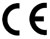 This product is CE marked and fully complies with all applicable EU legislation. 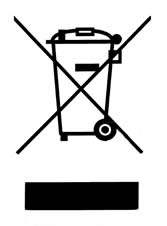 Please do not throw items marked with this symbol in your bin.  Recycle your electricals and electronic devices free at your local recycling centre. Search for your nearest recycling centre by visiting www.recyclenow.com.Why recycle?Unwanted electrical equipment is the UK’s fastest growing type of waste.Many electrical items can be repaired or recycled, saving natural resources and the environment.  If you do not recycle, electrical equipment will end up in landfill where hazardous substances will leak out and cause soil and water contamination – harming wildlife and human health.RNIB are proud to support your local authority in providing local recycling facilities for electrical equipment.To remind you that old electrical equipment can be recycled, it is now marked with the crossed-out wheeled bin symbol. Please do not throw any electrical equipment (including those marked with this symbol) in your bin.What is WEEE?The Waste Electrical or Electronic Equipment (WEEE) Directive requires countries to maximise separate collection and environmentally friendly processing of these items.How are we helping?In the UK, distributors including retailers must provide a system which allows all customers buying new electrical equipment the opportunity to recycle their old items free of charge. As a responsible retailer, we have met the requirements placed on us by financially supporting the national network of WEEE recycling centres established by local authorities. This is achieved through membership of the national Distributor Take-back scheme (DTS).Date: February 2021.© 2021